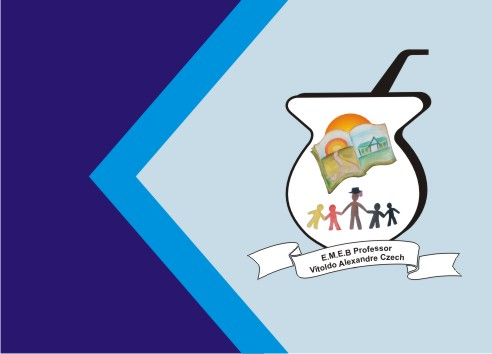 CAMPO MINADOObjetivo do jogo: cruzar um campo minado, representando por uma matriz de linhas e colunas, cujas células podem conter uma "bomba". Caso a criança que faz a tentativa de travessia pise em uma célula que contêm uma mina explosiva, será informada pelo professor ou responsável. Materiais: fita crepe, ou giz para desenhar no chão, ou algo semelhante, folha com o mapa do campo minado e apito.Descrição: o professor ou responsável conduz o grupo para o local onde o chão foi antecipadamente demarcado com fita crepe ou de outra forma, o professor ou responsável vai ter o mapa com o local das bombas, este mapa será feito pelo responsável da atividade. São passadas as seguintes instruções: todos deverão atravessar este campo minado, um de cada vez. Quando o aluno que está na travessia pisar em uma mina o professor ou responsável irá avisar, que simboliza a explosão da mina. O aluno que "sofreu" a explosão, deverá voltar para junto do grupo e oportunamente tentar novamente a travessia. Durante o jogo é permitindo andar uma célula de cada vez, e sempre para uma célula a frente.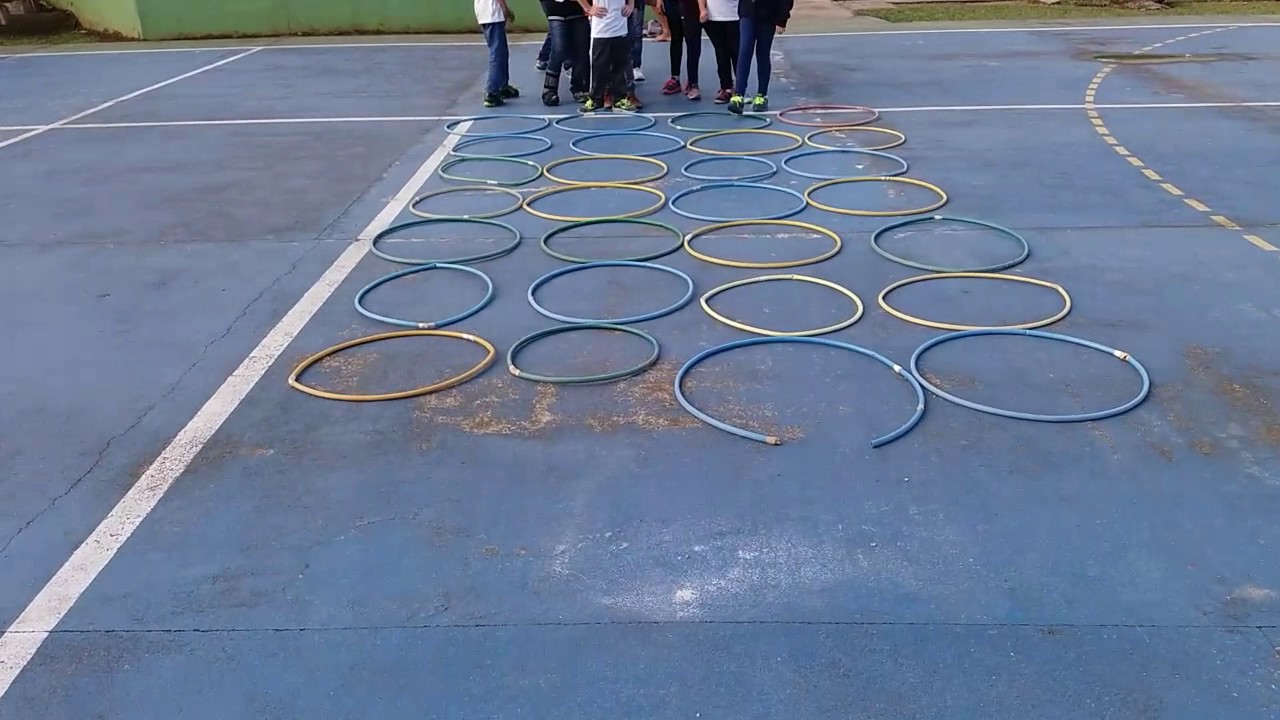 